Министерство науки и высшего образования Российской ФедерацииФедеральное государственное бюджетное образовательное учреждение высшего образования «Смоленский государственный университет» (СмолГУ)Кафедра экономикиИНФОРМАЦИОННОЕ ПИСЬМОСмоленский государственный университет, факультет экономики и управления и кафедра экономики проводят 24 мая 2024 г. в 12.00 час. в 505 ауд. (корпус № 3) ежегодную Международную научную конференцию «Становление и развитие предпринимательства в России: история, современность и перспективы».Основные направления конференции:Теория и практика предпринимательстваИстория малого предпринимательства в России и на СмоленщинеСоциально-экономические основы предпринимательстваЮридические основы малого предпринимательства в РоссииМеждународное предпринимательствоВзаимодействие малого и крупного бизнеса в стране и в миреНовые и перспективные формы малого предпринимательстваИнновации и малый бизнесРоль малого предпринимательства в переходной экономике РоссииОсобенности предпринимательства в России и в развитых странахЭффективность малого предпринимательстваПерспективы и пути развития малого предпринимательстваСовременные механизмы, регулирующие бизнес в регионе, стране и в миреГосударственное регулирование предпринимательстваКультура малого предпринимательстваНародное образование и малое предпринимательствоВнешние санкции как фактор развития предпринимательства в РоссииПредпринимательство в условиях информационно-цифровых трендовСборник материалов конференции в редакции авторов будет размещён в Научной электронной библиотеке eLIBRARY и Российском индексе научного цитирования (РИНЦ). Оригинальность текста не менее 70%.Статья, оформленная в соответствии с требованиями (приложение) объёмом от 5 страниц в электронном виде представляются до 15 мая 2024 г. по адресу: Смоленск, ул. Пржевальского, д. 4, факультет экономики и управления, кафедра экономики, кабинет 522 или на электронную почту: 
kaf-econom@smolgu.ru.Справки по телефону 8-904-366-8199 – Елена Евгеньевна Матвеева, заведующая кафедрой.Заявка на участие в конференции с указанием Ф.И.О. автора (авторов), места работы и должности, учёной степени и звания, телефона и е-mail, расположена по адресу: https://forms.yandex.ru/u/62627956dc2b25ebe4a68f82/Оргкомитет конференцииПриложениеТребования к оформлению статей Текст – редактор MSWord, шрифт – TimesNewRoman, кегль – 14, выравнивание по ширине страницы, без переносов, междустрочный интервал – 1,5; абзацный отступ – 1, 25 см.; все поля – 2,5 см, страницы – без нумерации. Знаки «тире» («–») и «дефис» («-») не должны смешиваться.Оформлять ссылки следует в виде указания в тексте в квадратных скобках на соответствующий источник списка литературы. Использование автоматических постраничных ссылок не допускается.Список литературы нужно расположить в конце текста в алфавитном порядке.Пример оформления списка литературы:Монография:Сухарев, О.С. Индустриальная политика и развитие промышленных систем: монография / О.С. Сухарев, Е.Н. Стрижакова. – М., 2015. – 160 с.Статья в сборнике:Юшина, Ю.А. Современные образовательные технологии в вузе / Ю.А. Юшина, А.М. Нелидкин // Роль образования в формировании экономической, социальной и правовой культуры. – СПб.: Изд-во СПбУУиЭ, 2014. – С. 605-607. Статья в журнале:Атанаев, Т.Б. Роль информационной системы AVN в дистанционном обучении / Т.Б. Атанаев, У.У. Шонко, Р.У. Сопубеков // Известия вузов. – 2014. – № 4. – С. 14-17.Автореферат:Кошелева, Т.Н. Выбор стратегии малых инновационных венчурных предприятий: автореф. дис…. канд. экон. наук. – Санкт-Петербург, 2007. – 26 с.Описание официальных изданий и нормативно-правовых актов:Конституция Российской Федерации: принята всенародным голосованием 12.12.1993 с изменениями, одобренными в ходе общероссийского голосования 01.07.2020 // СПС «КонсультантПлюс» [Электронный ресурс]. – URL: https://www.consultant.ru/document/ (дата обращения 10.02.2024).Федеральный закон от 29 декабря 2012 г. № 273-ФЗ «Об образовании в Российской Федерации» // СПС «КонсультантПлюс» [Электронный ресурс]. – URL: https://www.consultant.ru/document/ (дата обращения 10.02.2024).Статья в газете:Самарина А.Н. Каллиграфия дипломатических отношений: японский взгляд на Россию: озабоченность и заинтересованность / А.Н. Самарина // Независимая газета. – 2014. – 5-6 дек. (№ 264-265). – С. 5.Издание на иностранном языке:Erdelyi L., Dorjsuren C., Navan D. Results of the Mongolian-Hungarian archaeological expeditions 1961–1964 (a comprehensive report) // Actaarchaeologica. 1967. T. XIX. P. 335–370 [на англ.яз.].American Heritage Dictionary of the English Language, Fifth Edition. – Houghton Mifflin Harcourt Publishing Company, 2011. 2084 p. [на англ. яз.].Yu Junyu Relics of the Former Yan Unearthed at Sanhecheng, Chaoyang // Wenwu.  1997. № 11. [на кит.яз.]Электронный ресурс:Котова А. Криптовалюта – это вид виртуальных денег, нерегулируемых государством [Электронный ресурс] – URL: http://www.contenton.ru/ money-web/chto-takoe-kriptovaluta.html (Дата обращения: 20.03.2024)Размещенные рисунки и таблицы обозначаются Рисунок 1 или Таблица 1, упоминаются в тексте: (рис. 1) или (табл. 1), в таблице 1 или на рисунке 1. Структура статьиназвание: заглавные, полужирный шрифт, выравнивание по центру страницы;фамилия, имя, отчество автора(ов): полужирный шрифт, выравнивание по левому краю страницы;ученая степень, должность автора(ов): выравнивание по левому краю страницы;место работы (учебы) автора(ов): выравнивание по левому краю страницы;аннотация на русском языке: 3-5 предложений: выравнивание по ширине страницы;ключевые слова: не более 5 словНа английском языке: –название: заглавные, полужирный, выравнивание по центру страницы;–фамилия, имя, отчество автора(ов): выравнивание по левому краю страницы;–место работы (учебы) автора(ов): выравнивание по левому краю страницы;–аннотация 3-5 предложений: выравнивание по ширине страницы;–ключевые слова – не более 5 слов.основной текст;список литературы: заголовок полужирный шрифт, выравнивание по центру страницы.ОБРАЗЕЦ ОФОРМЛЕНИЯ СТАТЬИПРОБЛЕМЫ ИНТЕЛЛЕКТУАЛЬНОГО И НРАВСТВЕННОГО РАЗВИТИЯ ЛИЧНОСТИ МЕНЕДЖЕРА В УСЛОВИЯХ ИНФОРМАЦИОННОГО ОБЩЕСТВАБелов Иван Сергеевичкандидат экономических наук, доцент кафедры экономикиСмоленский государственный университет, Смоленск, Россияххххххх@mail.ruВ статье рассматриваются некоторые проблемы интеллектуального и нравственного развития человека (виртуальное поглощение личности, отсутствие этического и информационной культуры и другие) считаются. Средства ее устранения предлагаются. Ключевые слова: интеллектуальное и нравственное развитие, проблемы, информационная культураPROBLEMS OF INTELLECTUAL AND MORAL DEVELOPMENT MANAGER IN THE INFORMATION SOCIETYBelov Ivan SergeevichCandidate of Economic Sciences, Associate Professor of the Department of EconomicsSmolensk State University, Smolensk, Russiaххххххх@mail.ruIn the article some problems of intellectual and moral development of a man (virtual absorption of a personality, lack of ethical and information culture and other) are considered. The means of its elimination are offered.Keywords: Intellectual and moral development, problems, information cultureТекст, текст, текст, текст, текст, текст, текст, текст, текст, текст, текст, текст, текст, текст, текст, текст, текст, текст, текст, текст, текст, текст, текст, текст, текст, текст, текст, текст, текст, текст, текст, текст, текст, текст, текст, текст, текст, текст, текст.Предприятия можно классифицировать следующим образом (табл. 1) [1, с. 260].Таблица 1Классификация предприятийПо итогам августа объем чистых продаж экспортеров в целом вырос на 4,1% по сравнению с июлем и составил 7,2 миллиарда долларов США, в отличие от 6,9 миллиардов долларов США (рис. 1).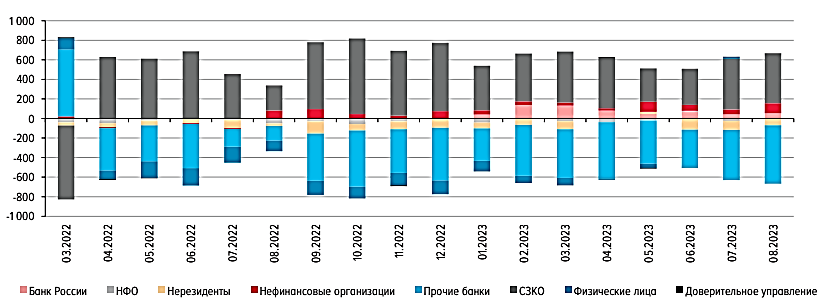 Рисунок 1 – Валютные операции (продажа, покупка) с долларами США и евро в разрезе основных участников валютного рынка, млрд руб.Текст, текст, текст, текст, текст, текст, текст, текст, текст, текст, текст, текст, текст, текст, текст, текст, текст, текст, текст, текст, текст, текст, текст, текст, текст,Список литературы1. Ендовицкая, А. В. Финансовая устойчивость как фактор экономической безопасности предприятия / А. В. Ендовицкая, Т. А. Волкова // Вестник Воронежского государственного университета. – 2016. – № 3(65). – С. 258-262.2. Федеральный закон от 29 декабря 2012 г. № 273-ФЗ «Об образовании в Российской Федерации» // СПС «КонсультантПлюс» [Электронный ресурс]. – URL: https://www.consultant.ru/document/ (дата обращения 10.02.2024).ОБРАЗЕЦ ОФОРМЛЕНИЯ СТАТЬИ СТУДЕНТА, МАГИСТРАНТА, АСПИРАНТАИванова Ольга Ивановнастудент 2 курса направления подготовки «Экономика»профиль «Финансы и кредит»Смоленский государственный университет, Смоленск, Россияххххххх@mail.ruНаучный руководитель: к.э.н, доц. Миркина Ольга Наумовна[Далее статья оформляется по общим требованиям]Ivanova Olga Ivanovna2nd year student in the field of study "Economics"profile "Finance and Credit"Smolensk State University, Smolensk, Russiaxxxxxxxxxx@mail.ruScientific adviser:Ph.D., Associate Professor Mirkina Olga Naumovna[Далее статья оформляется по общим требованиям]Классификационный признак Виды предприятийОтрасльматериальные отрасли; обрабатывающие, добывающие, нематериальные отраслиФорма собственностичастные, государственные муниципальные, смешанныеОбъем производства продукции и численность персоналамалые, средние, крупныеОрганизационно-правовые формытоварищества, ООО, АО, производственные кооперативы, государственные и муниципальные унитарные предприятияВремя работысезонное, круглогодичное Производимая продукцияпредприятия по производству товаров, предприятие по производству услуг